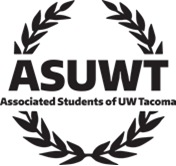 Senate Meeting  Official Meeting Agenda  September 22nd, 2023 2:00PM – 3:00PM To be held hybrid in University YMCA (UWY) 103  https://washington.zoom.us/j/7815568372 Call to Order Roll Call Approval of Agenda Open Public Forum New Business Speaker of the Senate Election Bylaw Reviews Title 1 Title 2 Title 3 Title 4 Title 5 Title 6 Title 7 Title 8 Title 9 Title 10 Title 11 Working Group Updates Advisor Updates Adjournment 
Call To Order: Director Song called the meeting to order at 2:05 PMDirector Song completes a small introduction welcoming Katherine Allred to the senate as she is the newest member.Approval of the Agenda:
Senator Velasco Motioned to Approve the Agenda, Senator Wicklund Seconded.
Motion Passes with an 8-0-0 voteOpen Public Forum:Today the senate was joined by ASUWT Director of Finance Alicia Whitten as well as a reporter from the ledger, Reese Ramirez.New Business:Speaker of the Senate
Director Song instructed the senate to review physical copies of the speeches that came from the applicants interested in becoming speaker of the senate. She further explained how each senator was given a zoom recording to watch where she formally read each speech, and that now they will refresh themselves and then vote for who they think is the best candidate. Senator Amaya was given instructions and accommodations to be able to read and vote as well via outlook. After a five minute period, Director Song collected the ballots and extra copies of both speeches. Director Song assured the senate that she will announce the Speaker at a later date via email.
Bylaw Review
Director Song reminded the Senate that they were to come prepared with revisions to bring up during the bylaw review. ASUWT President Holly Wetzel scrolled through the display of the bylaws for review. Director Heyne chimed in to help President Wetzel to explain the expectations and processes regarding the bylaws.Title 1 System of Bylaws
No objections or pauses.Title 2 Logistics
Senator Allred paused on Section 202.00 and asked President Wetzel to clarify wording. President Wetzel explained our budgetary constraints that caused this shift.
Senator Velasco paused the Senate on 206.00. She asked President Wetzel to clarify with wording. Senator Campbell asked a clarifying question regarding the bylaw and what it states on quorum. 

Director Heyne Clarified meeting minutes and his role in taking them.

Director Wong asked about the credit requirement on 210.03 and clarified that some graduate students only take a three credit class. Title 3 Senate
No objections or pauses.Title 4 The Executive Board
Discussion was had and started by President Wetzel and Director Heyne regarding more clarification on the process of voting to approve bylaws and what exactly the process for kickback to the Executive Board looks like.Title 5 Summer Control of ASUWT
More clarification regarding the zoom explaining the bylaw changes was added by Director Heyne and President Wetzel.Title 6 Hired Staff
Senator Allred revisited section 202.00 and clarified language as assisted by President Wetzel and Director Heyne.Title 7 Elections Calendar
No objections or pauses.Title 8 Election of ASUWT Officials
No objections or pauses.Title 9 Elections Code
No objections or pauses.Title 10 Internal Accountability Policies
No objections or pauses.Title 11
Senator Allred brought the notion to include regular bylaw reviews into the bylaws themselves. President Wetzel and Director Heyne explained that they plan to review and amend the constitution later this year to more concretely include that information.

President Wetzel then went to explain the special election that the constitution would need to be amended.

Senator Angel asked about outreach efforts to which Director Heyne explained collaborative outreach efforts as well as bylaw changes that have been made to increase outreach.Working Group Updates
Director Song explained how she created Microsoft teams chats in order to connect senators with their selected groups. She provided additional time to check in with Senator Allred. She clarified that focus groups will be starting this Fall quarter and informed all senators that they must turn on their teams notifications.Advisor Updates
Our advisor Conor Leary introduced himself and offered himself as a wealth of advice and help. He reminded each senator of their commitment to their constituents and to be careful and mindful with their votes. He reminded students of their ability to vote and how important their consideration of their vote is.Adjournment
Prior to adjournment, Director Song left a few closing notes. She referenced a lettucemeet that was used to find availability for Fall quarter. 
Director Song encouraged everyone to have proper communication and outlined the consequences that would ensure If they do not remain committed to their roles. Director Song also outlined preferred methods and routes of communication.
Meeting adjourned at 3:00PositionNameStatusNotesInternal AffairsJamie SongPresentMilgard SenatorEvan CampbellPresentMilgard Senator 2Cesia AmayaPresent (on zoom)Accommodations madeSIAS Senator 1Norah DuncanPresentSIAS Senator 2Kate AllredPresentHealthcare Leadership SenatorKahlea VelascoPresentEducation SenatorSantino WongPresentSET Senator 1Jon AngelPresentSET Senator 2Buruk YimesgenPresentUrban Studies SenatorRyan WicklundPresent